Sign In to Zoom Desktop with SSO1. Download and open Zoom Desktop Client2. Select “Sign In”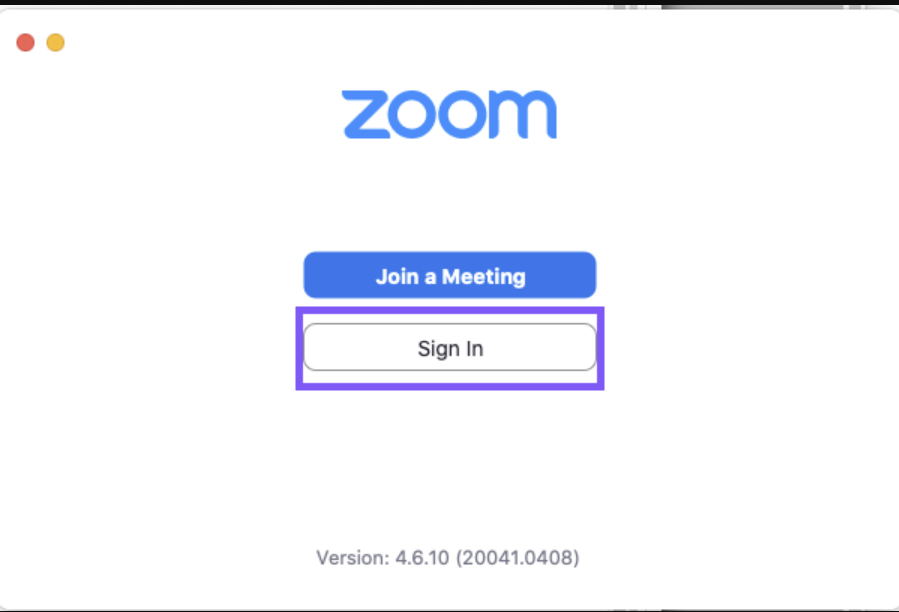 3. Select “Sign In with SSO”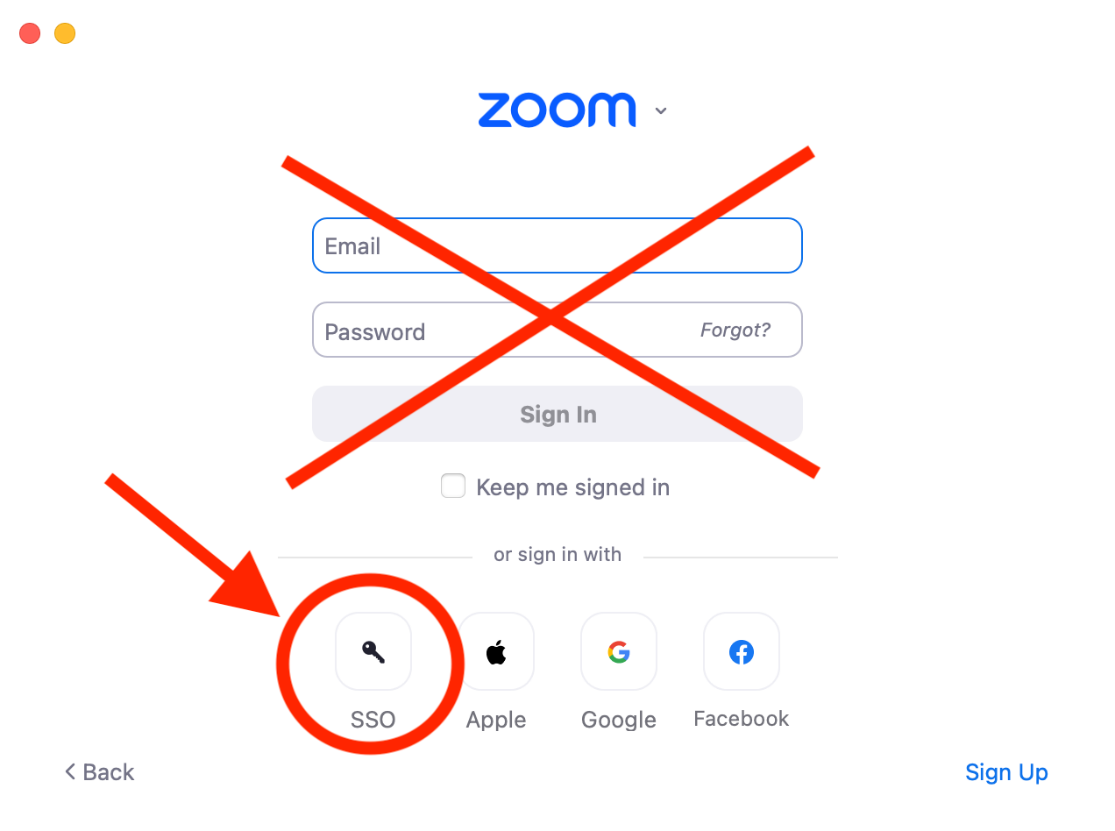 4. Enter “lsu” and select “Continue”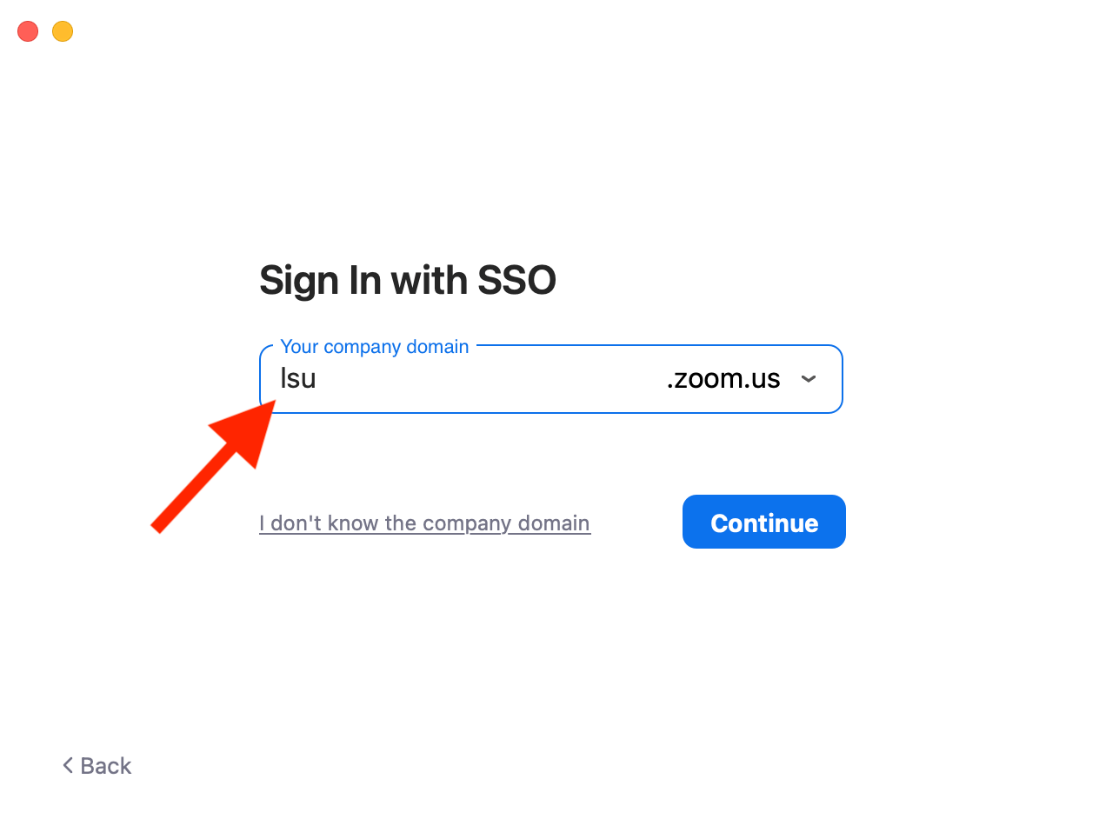 5.  A web browser will open and you will be prompted to log in. Login and accept any prompts.6. After the process completes you will be prompted to open Zoom.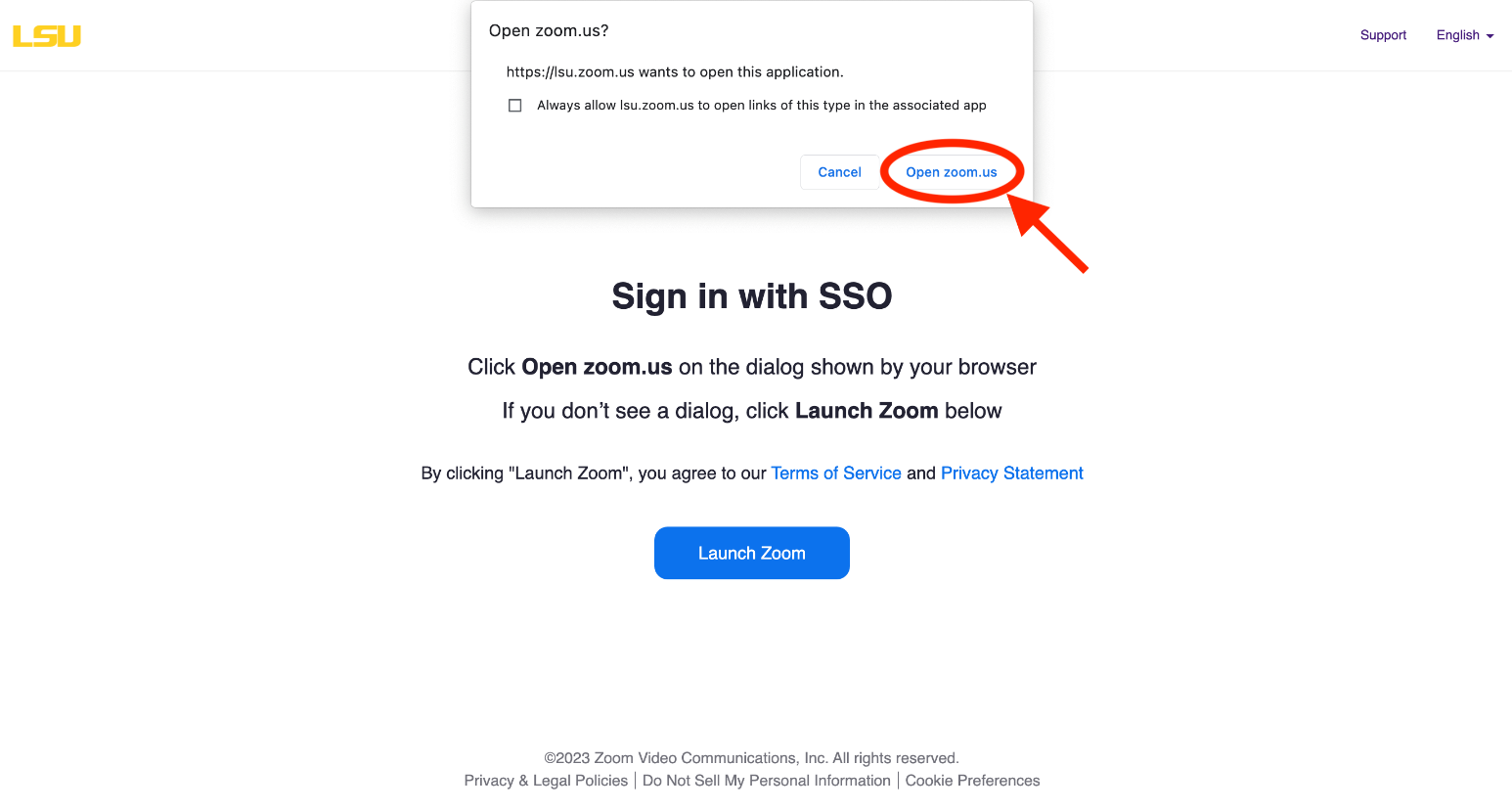 You can check that you are correctly signed in by:Selecting initials at the top right of the windowVerifying that you see “licensed”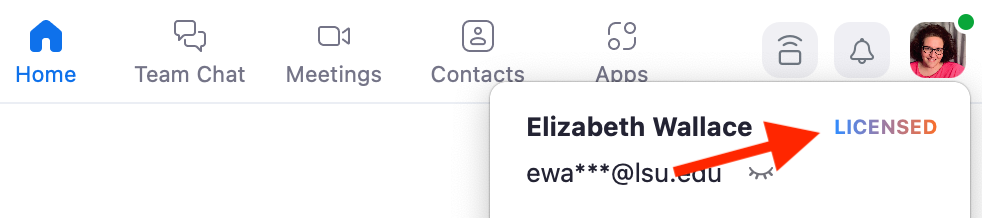 